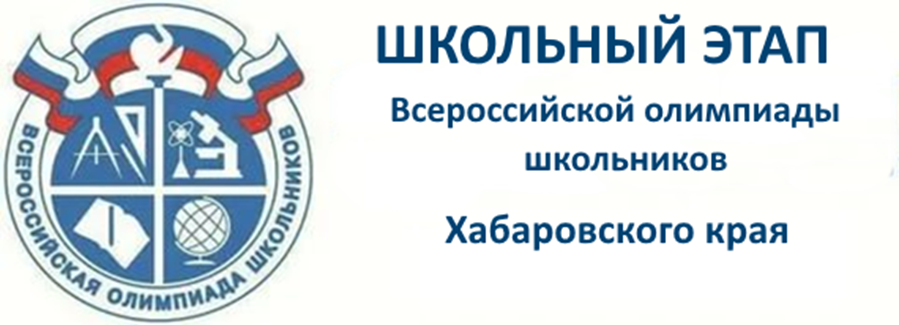 ВСЕРОССИЙСКАЯ ОЛИМПИАДА ШКОЛЬНИКОВ ПО БИОЛОГИИШКОЛЬНЫЙ ЭТАП                                                                       2020–2021 УЧЕБНЫЙ ГОДЗАДАНИЯ ШКОЛЬНОГО ЭТАПА МИНИСТЕРСТВО ОБРАЗОВАНИЯ  И НАУКИ ХАБАРОВСКОГО КРАЯКРАЕВОЕ БЮДЖЕТНОЕ ГОСУДАРСТВЕННОЕ ОБРАЗОВАТЕЛЬНОЕ УЧРЕЖДЕНИЕ ДОПОЛНИТЕЛЬНОГО ПРОФЕССИОНАЛЬНОГО ОБРАЗОВАНИЯХАБАРОВСКИЙ КРАЕВОЙ ИНСТИТУТ РАЗВИТИЯ ОБРАЗОВАНИЯТексты заданий по биологиишкольного этапа XXХVII Всероссийской олимпиады 
школьников по биологии 2020-21 уч. год10 класс (27,5 баллов)Часть I. Вам предлагаются тестовые задания, требующие выбора только одного ответа из четырех возможных. Максимальное количество баллов, которое можно набрать – 25 (по 1 баллу за каждое тестовое задание). Индекс ответа, который вы считаете наиболее полным и правильным укажите в матрице ответов Запас питательных веществ содержится в семядолях у а. хвоща полевого;б. дуба монгольского;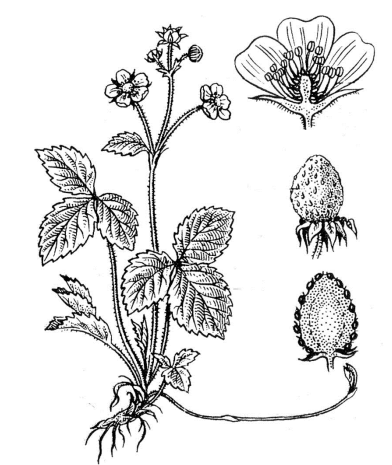 в. пшеницы твёрдой;г. аира болотного.Рассмотрите организм, изображенный на рисунке. В образовании ложного плода у этого растения участвуют:а. пестики и тычинки;б. пестики и цветоложе;в. пестики и чашелистики;г.  цветоножка и тычинки. 3.  На свету зеленые растения выделяют кислород, который образуется в результате: а. разложения диоксида углерода;б.  фотодыхания;в.  фотолиза воды; г. две из вышеупомянутых возможностей могут быть правильными при различных обстоятельствах.4.   Центральный цилиндр корня отделяется от первичной коры клетками:а. мезодермы;б.  перицикла;в. эндодермы;г. эктодермы.5. Синтезируют и накапливают крахмал, жиры, белки а. бесцветные пластиды; б. лизосомы; в. вакуоли; г. митохондрии. 6. Процесс, при котором происходит слияние содержимого двух  клеток, резко отличающихся друг от друга  — крупной неподвижной яйцеклетки с мелкой, обычно подвижной, мужской половой клеткой - этоа. изогамия;б. гетерогамия;в. оогамия;г. конъюгация.7. На рисунке представлены примеры аналогичных органов у растений (I–IV). Растение, у которого колючки являются видоизменением прилистника: 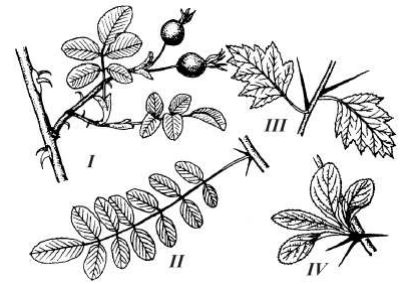 а) I;              б) II;                      в) III;                         г) IV8. Пропионовокислые бактерии практически никогда не используют в: а.  сыроделии;б.  хлебопечении; в. фармакологии; г. процессе очистки морской воды от нефтяных загрязнений. 9. В жизненном цикле белого гриба преобладает:а) диплоидная стадия (2n);б) гаплоидная стадия (n);в) дикариотическая стадия (n+n);г) верны все ответы.  10. В слуховом аппарате у лягушек имеется: а. наружное слуховое отверстие, среднее ухо и внутреннее ухо; б. среднее и внутреннее ухо; в. барабанная перепонка, среднее ухо и внутреннее ухо;г. только внутреннее ухо.11. У крокодила в левой половине желудочка сердца находится: а. желудочек полностью разделен перегородкой;б. венозная кровь;в. смешанная кровь; г.  артериальная кровь.12. Представленная на рисунке личинка характерна для: 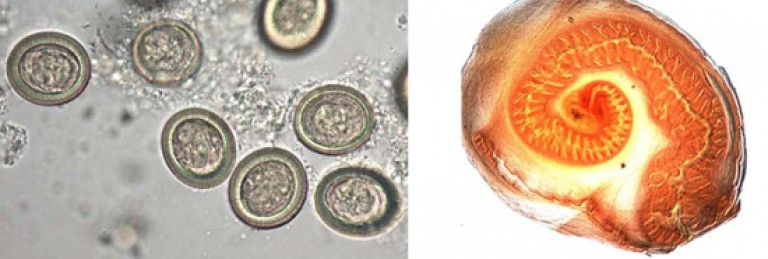 а. бычьего цепня;б. свиного цепня;в. печеночного сосальщика;г. эхинококка.13.    Слуховая косточка (гомологичная стремечку у млекопитающих) впервыевстречается у:а) рыб;б) амфибий;в) рептилий;г) птиц.14. Ногочелюсти рака - это: а. первая пара грудных конечностей; б. вторая пара грудных конечностей; в. третья пара грудных конечностей; г. верны все ответы.15. Среди ископаемых животных переходными формами считают: а. ихтиозавров;б.  стегоцефалов; в. динозавров; г. бесхвостых земноводных.16. К насекомым с неполным превращением относятся: а. прямокрылые, двукрылые;б. полужесткокрылые, перепончатокрылые;  в. жесткокрылые, равнокрылые; г. тараканы, стрекозы.17. Белки клеточной мембраны у эукариот синтезируются рибосомами, находящимися:а) на клеточной мембране;б) на мембране митохондрий;в) на мембране эндоплазматической сети;г) в цитоплазме.  18. Простейшая рефлекторная дуга у человека, состоящая из двух нейронов: а. начинается от сухожильных рецепторов Гольджи и активизируется при растяжении сухожилия;б. начинается от мышечных веретен, включает в себя a-мотонейроны и активизируется при растяжении мышцы;в. начинается от сухожильных рецепторов Гольджи и активизируется при сокращении мышцы4 г. начинается от мышечных веретен, активизируется при сокращении мышцы и включает в себя g-мотонейроны. 19. При гипофункции коры надпочечников развивается: а.  аддисонова болезнь;б. болезнь Кушинга; в. сахарный диабет; г.  акромегалия. 20. Трехстворчатый клапан в сердце человека расположен между:а) правым и левым желудочком;б) правым и левым предсердиями;в) правым желудочком и правым предсердием;г) левым желудочком и левым предсердием.21.Теорию функциональных систем разработал: а. И.П. Павлов; б. В.В. Парин;  в. И.М. Сеченов; г. П.К. Анохин.22. Не влияет на скорость продвижения крови по сосудам: а. вязкость лимфы; б. давление в сосудах; в. давление в камерах сердца; г.  диаметр сосудов.23.Часть/-и нефрона, в которой-/ых происходит образование вторичной мочи: а. капиллярный клубочек;б. капсула Боумена-Шумляенкого; в. извитые канальца; г. выносящая артерия.24. Гуморальный иммунитет связан с: а. моноцитами; б. базофилами; в. нейтрофилами; г. В-лимфоцитами.25. У организмов с одинаковым генотипом под влиянием условий среды возникает изменчивость: а.  комбинативная; б.  генотипическая; в.  наследственная; г. модификационная.Часть II. Вам предлагаются тестовые задания с одним вариантом ответа из четырех возможных, но требующих предварительного множественного выбора. Максимальное количество баллов, которое можно набрать – 20 (по 2 баллу за каждое тестовое задание). Индекс ответа, который вы считаете наиболее полным и правильным укажите в матрице ответов. 1.К бурым водорослям относятся – I) ламинария, II) анфельция, III) фукус, IV) кладофора, V) порфира: а) I, IV;                              б) I, II;                      в) I, III;            г) все ответы верны 2. Пшеница относится к группе растений длинного дня. Это означает, что для его цветения и плодоношения необходимо:I) оптимальная температура в фазе колошения и молочного состояния зерна  16-23 °С.°;II) Для надежности лучше вообще не выключать в теплице свет;III)  8 часов дня хватит, только если каждые два часа ночью включать яркие супермощные лампы на 10-15 минут;IV) Низкая влажность, соответствующая летнему периоду;V) Минимум 6 часов ночной темноты;VI) Солнечная активность на максимуме цикла;VII)  Не более 10 часов ночного периода.а) I,   III,  V, VI ;    б) I,  V, VII;   в) I,  IV,  VII;   г)  V, VI, VII.Оксид азота (NO) в организме человека:I) никогда не образуется;II) образуется с помощью особых ферментов в макрофагах;III)  образуется случайно, неферментативно, в клетках печени;IV) образуется с помощью особых ферментов в некоторых нейронах;V) образуется постоянно в слюне.а)  II,IV, V;б)  I, II;в)  II, V;г) II, IV.Спиральный клапан имеется в кишечнике у:I) круглоротых;II) хрящевых рыб;III) хрящекостных рыб;IV) большинства костистых рыб;V) костных ганоидных рыб.а) I, II, III, V;б) I, III, IV;в) I, II, III, IV;г) I,  III, IV, V.Признаки, по которым митохондрии и пластиды отличаются от других органоидов клетки I) имеют две мембраны; II) содержат рибосомы;III) содержат внутри ферменты; IV) имеют кольцевую молекулу ДНК; V) имеют белки и ферменты в мембранах.а) I, II, III; б) I, III, V; в) I, IV, V; г) I, II, IV.Биоэлектрический потенциал на клеточной мембране в состоянии покоя является следствием: I) высокой проницаемости мембраны для ионов К+; II) разности концентрации ионов Na+ и К+ в клетке и в межклеточной жидкости;III) только разности концентраций ионов Na+;IV) только разности концентраций ионов К+ ;V) работы Na-К-насоса.а) I, II, V;     б) I, II, IV;   в) II, IV, V;                                  г) II, III,  V. Животными, ведущими прикрепленный (сидячий) образ жизни, но имеющие свободноплавающие личинки, являются:I) кораллы;II) губки;III) асцидии;IV) коловратки;V) усоногие раки.а) только I, II, III, IV;б) только I, II, III, V;в) только I, III, IV;г) I, II, III, IV,  V.Электрон-транспортная цепь может располагаться на:I) плазматической мембране;II) наружной мембране митохондрии;III) внутренней мембране митохондрии;IV) наружной мембране хлоропласта;V) ядерной мембране.а) только I;б) только III;в) только I, III;г) только II, IV.  В различных органах у одного и того же хозяине могут обитать и взрослые, и личиночные стадии следующих гельминтов: I) трихинелла;II) свиной цепень;III) бычий цепень;IV) аскарида;V) широкий лентец.  а) только II;б) III, IV;в) I, II, III;г) I, II, IV.  В световой фазе фотосинтеза образуются:  I) глюкоза; II) кислород; III) АТФ; IV) вода; V) рибулозо-бис-фосфат.а) I, IV, V; б) II, III; в) II, III, V; г) I, II, III, IV, V.Часть III. Вам предлагаются тестовые задания в виде суждений, с каждым из которых следует либо согласиться, либо отклонить. В матрице ответов знаком «Х» укажите вариант ответа «да» или «нет». Максимальное количество баллов, которое можно набрать – 10 (по 1 баллу за каждое тестовое задание). Пример заполнения: Опенок осенний – паразит деревьев.  Трисомии человека приводят к аномалиям развития за счет нарушения баланса числа работающих генов.  Сила сокращения поперечно-полосатой мышцы в наибольшей степени зависит от ее длины.Дифференцировка всех лимфоцитов происходит в тимусе.  Сукцессия возникает в результате нарушения равновесия в экосистеме.  В гипотоническом растворе эритроциты лопаютсяЗона дифференциации корня постепенно переходит в зону корневых волосков, или в зону всасывания. Когти и волосы у млекопитающих  произошли из того же зародышевого листка, что и головной мозг. Радула – тонкая подвижная диафрагма глаза с отверстием в центре.   Геммула — покоящаяся стадия в бесполом размножении губок, предназначенная для переживания ими неблагоприятных условий, а также распространения.Часть IV. Вам предлагаются тестовые задания, требующие установления соответствия. Максимальное количество баллов, которое можно набрать – 12 баллов. Заполните матрицы ответов в соответствии с требованиями заданий. Задание 1. Зубная система млекопитающих описывается с помощью так называемой зубной формулы, в которой зубы определённого типа обозначаются следующим образом: I – резцы, C – клыки, P – премоляры (малые коренные), M – моляры (большие коренные). Числители в зубной формуле обозначают число зубов в верхней челюсти, знаменатели – в нижней, причём указывается число зубов только с одной (левой или правой) стороны челюсти. Установите соответствие между видом животного (А–Д) и зубной формулой (1–6). Результаты внесите в таблицу ответов. [мах.2,5 балла]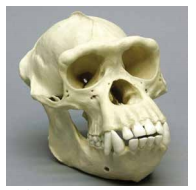 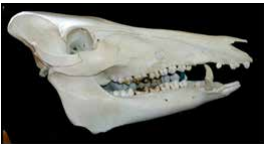 А) кабан (Sus scrofa)                                                           Б) обыкновенный шимпанзе (Pan   troglodytes)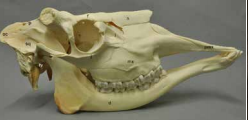 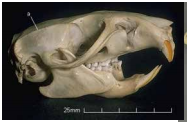 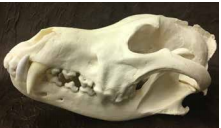 В) серая крыса             Г) лось (Alces alces)                          Д) волк (Canis lupus)(Rattus norvegicus)   Зубные формулы:1)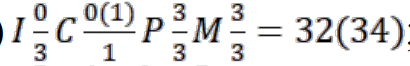 2) 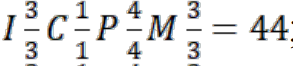 3)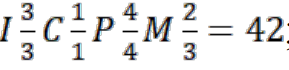 4) 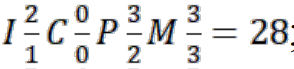 5)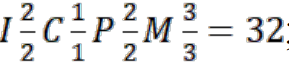 6) 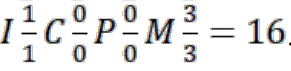 А) обеспечивают плавание головой вперёд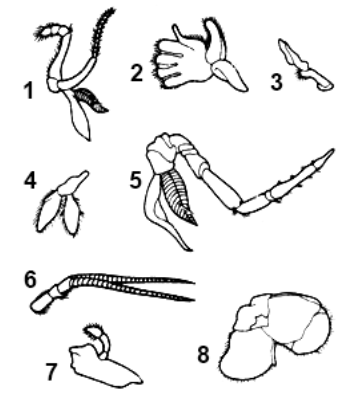 Б) перетирают пищуВ) измельчают пищу и транспортируют её ко рту, участвуют в газообменеГ) направляют пищу ко рту, гонят воду через жаберную полостьД) обеспечивают плавание задом наперёдЕ) обеспечивают передачу спермы при спариванииЖ) обеспечивают передвижение по дну, участвуют в захвате пищи и газообменеЗ) сенсорные придаткиЗадание 3. Соотнесите родовое название растения (1–10), с жизненными формами растений, предложенными в 1905 году датским ботаником К. Раункиером (А–Д).[мах. 5 баллов] 1. Барвинок2. Ветреница 3. Одуванчик 4. Голубика 5. Омела 6. Тюльпан 7. Черника8. Мак-самосейка 9. ЛипаА) фанерофиты; Б) хамефиты; В) гемикриптофиты;Г) геофиты; Д)терофиты.10. Лютик. № 1234ДахххНет хЖивотное АБВГДЗубная формулаЗадание 2. Установите соответствие между конечностями речного рака (1 – 8) и  функциями, которые они выполняют (А – З).  [мах. 4 балла] Конечности 12345678Функции Растение 12345678910Жизненная форма